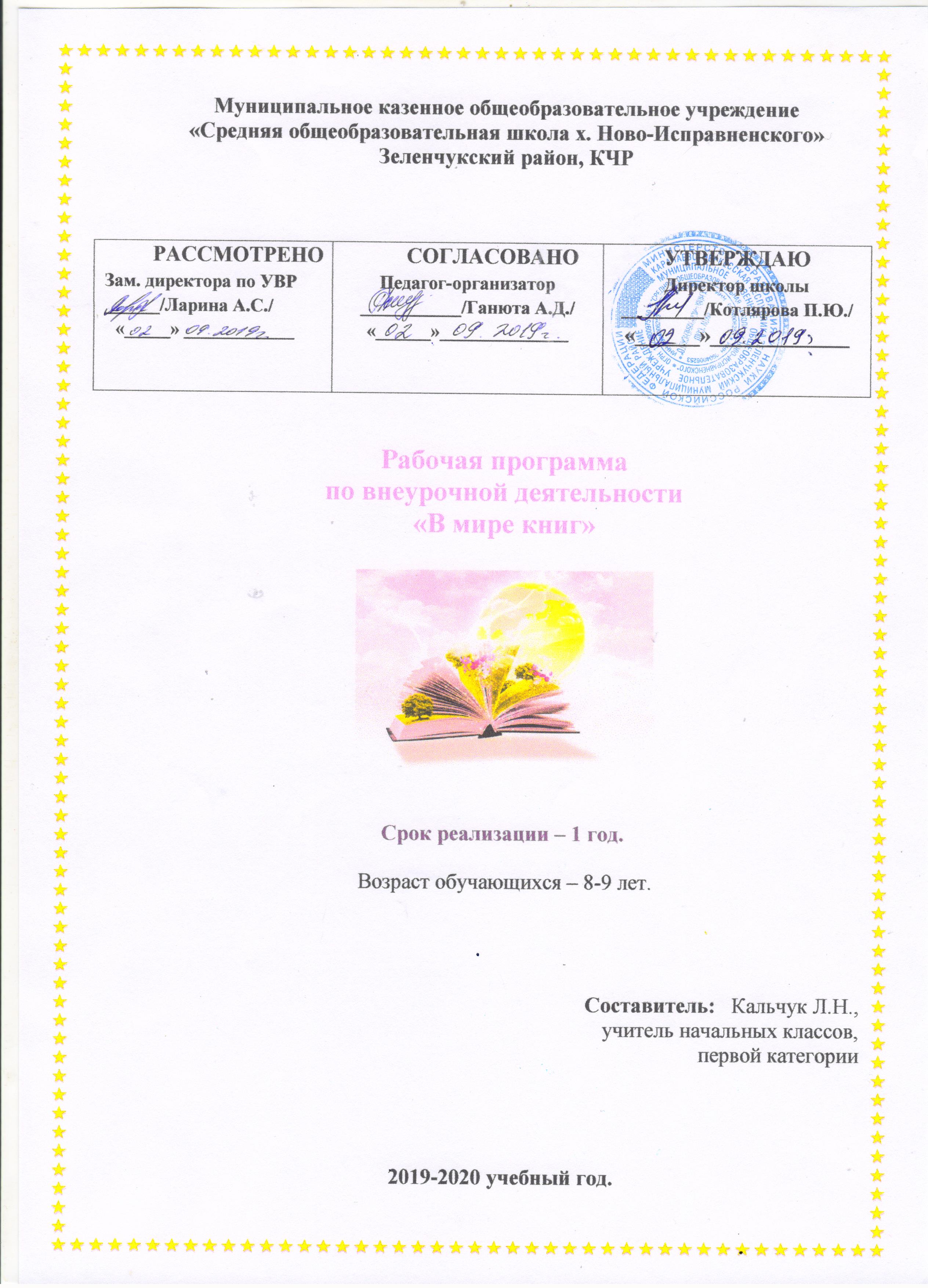 Пояснительная записка.Рабочая программа составлена в соответствии с основными положениями Федерального государственного образовательного стандарта начального общего образования, Концепции духовно-нравственного развития и воспитания личности гражданина России, планируемых результатов начального общего образования требованиями Федерального государственного образовательного стандарта начального общего образования.         Цель данной программы- мотивировать и формировать интерес к детским книгам. Расширяя читательский кругозор учащихся, формируя привычку и способность к целенаправленному самостоятельному выбору и чтению книг, данная программа может и должна готовить детей к пониманию социальной значимости чтения в нашем обществе, укреплять в сознании и деятельности детей нормы морали и нравственности.       Основными задачами программы являются:формировать у детей интерес к книге;уметь воспринимать и понимать прочитанный текст;учить отвечать на вопросы по содержанию;учить пересказу;развивать умение сопереживать, сочувствовать героям, давать им характеристику и оценку их поступков;учить читателя становиться исследователем, конкретизируя в процессе диалога собственные «гипотезы смысла».Этот курс необходим по ряду причин: 1. количество базисных часов уменьшилось;2. перенасыщенность информацией через телевидение, Интернет ослабила интерес детей к книге;3. в программе по литературному чтению на произведения таких писателей, как В. Сутеева, М. Пришвина, В. Катаева, В. Бианки и др. отводится мало часов, а ведь именно на их произведениях выросло не одно поколение детей. Эти произведения направлены на  нравственное воспитание ребёнка.   4. программа предполагает самостоятельный поиск произведений и их прочтение.     Художественная литература является средством эстетического, нравственного  и социального воспитания детей, способствует повышению их познавательной  и творческой активности, даёт ребёнку образцы правильного литературного языка, служит для того, чтобы помочь каждому ученику научиться самостоятельно вступать в диалог с различными «голосами» произведений,  замечать любые творческие проявления учеников и создавать условия для их развития. Для развития речи (словарного запаса, грамматического строя) используются задания, направленные на освоение авторской лексики. Привлекается внимание детей к образованию новых форм слов,  проводится работа по употреблению синонимов, антонимов, средств художественной выразительности, используемой в произведении. Программа рассчитана на то, чтобы научить делать интерпретацию текста:- Интонирование произведения (отрывка) вслух (выразительное чтение текста, позволяющее представить личную точку зрения исполнителя);- Устное выступление перед слушателями по поводу прочитанного произведения (отзыв, высказывание читателя и слушателей);- Чтение произведения по ролям;- Драматизация произведения (постановка спектакля по изученной пьесе);- Иллюстрирование произведений, прочитанных на занятиях и самостоятельно.Ведущим методом является чтение - рассматривание книг, чтение вслух, рассказывание, беседа. Наиболее предпочтительные формы работы - фронтальная беседа, индивидуальные ответы, групповые выступления.      Приобщаясь к художественной литературе, ребёнок приобретает новый вид  внутренней психологической активности - умение мысленно действовать  в воображаемых обстоятельствах, что закладывает основу всей последующей творческой деятельности.       При ознакомлении с поэтическими произведениями педагог должен стремиться к тому, чтобы дети воспринимали настроение произведения, его образность, ритмичность.         Высокая эффективность методов, средств и форм обучения обосновывается следующими доводами:- Соблюдаются основные дидактические принципы обучения: сознательность, доступность, наглядность, занимательность изучаемого материала.-Тексты разнообразны по содержанию.- Занятия способствуют повышению желания детей читать художественную литературу, что особенно актуально в наше время.- Они способствуют воспитанию любви к русскому слову.Содержание программыПрограмма «Книголюбы» состоит из 10 разделов:1.Вводное занятие - 1 час2.Устное народное творчество- 6 часов3. Рассказы и сказки о животных.- 9 часов4. Люблю природу русскую. Стихотворения о временах года.- 2часа5. Писатели-детям.- 16 часов6. Твои защитники.-3 часа7. Художественные произведения о матерях и детях.-2 часа8. Рассказы о твоих сверстниках.- 4 часа9. Научно-популярная литература.- 3 часа10. Литература зарубежных стран.- 14 часовКаждый раздел программы заканчивается викториной, игрой-путешествием, конкурсом,просмотром художественного фильма или мультфильма.     Данная программа ориентированна на детей 2 класса общеобразовательной школы.  68 часов  из расчёта 2 занятия в неделю.Планируемые результаты:   Обучающиеся должны:- владеть навыками правильного, сознательного, достаточно беглого и выразительного чтения целыми словами при темпе громкого чтения  слов в минуту, соотносить интонацию с содержанием читаемого текста;- понимать содержание прочитанного произведения, определять с помощью учителя тему и смысл всего произведения в целом.          Обучающиеся должны уметь:- устанавливать последовательность действия в произведении и осмысливать взаимосвязь описываемых в нем событий, подкреплять правильные ответы на вопросы выборочным чтением;- самостоятельно делить текст на законченные по смыслу части и выделять в них главное;- составлять план прочитанного и краткий пересказ его содержания с помощью учителя, словесно рисовать картины к художественным текстам;- самостоятельно находить в тексте слова и выражения, которые использует автор для изображения действующих лиц, природы и описания событий;- сопоставлять и осмысливать поступки героев, мотивов их поведения, чувств и мыслей действующих лиц, оценивать их поступки (с помощью учителя);- подробно, выборочно пересказывать прочитанное с использованием приемов устного рисования и иллюстраций;- ориентироваться в учебной книге: самостоятельно находить произведение по его названию в содержании, отыскивать в учебной книге произведения, близкие по тематике;- различать такие жанры литературных произведений, как сказка и рассказ, стихотворение и басня, и произведений фольклора: загадка, пословица, небылица, считалка, песня, прибаутка.           Обучающиеся должны знать:- наизусть стихотворения классиков отечественной и зарубежной литературы;- названия, темы и сюжеты произведений больших фольклорных жанров, а также литературных произведений классических писателей;- народные сказки (уметь их пересказать), знать пословицы.ЛитератураЕ. И. Матвеева. Учим младшего школьника понимать текст. М.2005.Н. Н. Светловская О.В. Джежелей. Внеклассное чтение во 2 классе. М. 1983.И.Г. Сухин. Литературная кроссворд - азбука. С.-П. 1999.Н. Н. Светловская. О литературном произведении и проблемах, связанных с его осмыслением при обучении младших школьников чтению. Начальная школа  № 4-6 2005. Е.С. Гостимская  М.И.Мишина  Внеклассное чтение 2 Класс. М. 2006. И.Ф.Яценко «Универсальные поурочные разработки по внеклассному чтению» 2 класс Москва, «ВАКО» 2006,  С.В.Кутявина «Универсальные поурочные разработки по внеклассному чтению», 3 класс, Москва, «ВАКО» 2007, С.В.Кутявина «Универсальные поурочные разработки по внеклассному чтению» 4 класс Москва, «ВАКО» 2006.Материалы сети Интернет.                     Календарно-тематическое планирование №Тема занятияКол-вочасовДата проведения1.Вводное занятие. Книга – твой лучший друг.1Устное народное творчество (6ч.)Устное народное творчество (6ч.)Устное народное творчество (6ч.)Устное народное творчество (6ч.)2.Русские народные сказки о животных.13.Русские народные сказки. Секреты волшебных сказок.14.Сказки разных народов. Украинская сказка «Колосок»15.Сказки разных народов. Венгерская сказка. «Два жадных медвежонка».16.Сказки разных народов. Нанайская  сказка «Айога», татарская сказка «Три дочери».17.Экскурсия в сельскую библиотеку.1Рассказы и сказки о животных (9ч.)Рассказы и сказки о животных (9ч.)Рассказы и сказки о животных (9ч.)Рассказы и сказки о животных (9ч.)8-9Литературная сказка. Д. Мамин-Сибиряк «Серая Шейка».210.Рассказы о людях и животных. К.Паустовский «Кот-ворюга».111.Рассказы о людях и животных. Е.Чарушин «Кошка- Маруська».112-14Может ли художник быть учёным: сложный авторский взгляд на мир.  В. Бианки «Как Муравьишка домой спешил».315.В.Сутеев и его сказки116.Библиотечный урок.1Люблю природу  (2 ч.)17-18русскую.Стихотворения о временах года. Поэзия осени.2Писатели-детям (16 ч.)Писатели-детям (16 ч.)Писатели-детям (16 ч.)Писатели-детям (16 ч.)19.Рассказы Николая Николаевича Носова. Рассказ Н.Н.Носова «Заплатка».120.Рассказы Николая Николаевича Носова. Рассказ Н.Н.Носова «Мишкина каша».121-23.Н.Н. Носов «Приключения Незнайки и его друзей».324.Путешествие в страну сказок Корнея Ивановича Чуковского.125.К.И.Чуковский «Мойдодыр»126.Путешествие  по веселым стихам Сергея Владимировича Михалкова.127.С.В. Михалков «Дядя Степа».128-29.Леонид Пантелеев «Честное слово» .230-31.Борис Степанович Житков о смелых и отважных людях. Б.С. Житков «Помощь идет».232-34.А.П.Гайдар «Чук и Гек». Итоговое занятие.Задание на лето.335Люблю природу русскую.Стихотворения о временах года.(6) Чтение стихотворений о зиме.136-41.Путешествие по Волшебной стране (по книге А. Волкова «Волшебник Изумрудного города»).5Твои защитники (3ч.)Твои защитники (3ч.)Твои защитники (3ч.)Твои защитники (3ч.)42.С.Баруздин «Шел по улице солдат»143.Л.Кассиль «Твои защитники»144.Н.Богданов « Солдатская каша»1Художественные произведения о матерях и детях(2ч).Художественные произведения о матерях и детях(2ч).Художественные произведения о матерях и детях(2ч).Художественные произведения о матерях и детях(2ч).45.М.Скребцова «Сердце матери», Б. Емельянов «Мамины руки», Е.Благинина.Стихи.146.Нельзя оставлять человека в беде. Рассказ Л.Воронковой «Что сказала бы мама?»1Рассказы о твоих сверстниках (4ч.)Рассказы о твоих сверстниках (4ч.)Рассказы о твоих сверстниках (4ч.)Рассказы о твоих сверстниках (4ч.)47-48В.Драгунский «Денискины рассказы»349-50Жизнь дана на добрые дела. Рассказы Е.Пермяка о доброте и отзывчивости.2Научно-популярная литература (3ч.)Научно-популярная литература (3ч.)Научно-популярная литература (3ч.)Научно-популярная литература (3ч.)51.«Что? Где? Когда?»: энциклопедии и справочники.152.О чем рассказывают детские журналы.153.Люблю природу русскую.Стихотворения о временах года.Стихотворения о весне.1Литература зарубежных стран (14ч.)Литература зарубежных стран (14ч.)Литература зарубежных стран (14ч.)Литература зарубежных стран (14ч.)54-57Г.Х. Андерсен «Дюймовочка».458Удивительный мир сказок Шарля Перро.159-60Сказки братьев Гримм. «Храбрый портняжка», «Заяц и ёж», «Король- Дроздовик».261-65Д.Родари «Приключения Чиполино»466.Люблю природу русскую.Стихотворения о временах года. (3)Стихотворения о лете.167.Обобщающее занятие. Читательская конференция.168.Праздник читательских удовольствий1